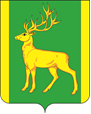 РОССИЙСКАЯ  ФЕДЕРАЦИЯИРКУТСКАЯ  ОБЛАСТЬАДМИНИСТРАЦИЯ МУНИЦИПАЛЬНОГО ОБРАЗОВАНИЯКУЙТУНСКИЙ РАЙОНП О С Т А Н О В Л Е Н И Е« 07 » ноября 2018г.                                     р. п. Куйтун                                            №  581-п  О продлении срока действия разрешения на право организации розничного рынка ООО «Куйтунская МПМК»       На основании заявления от 24.10.2018 г. № 2 общества с ограниченной ответственностью «Куйтунская МПМК» о продлении срока действия разрешения на право организации розничного рынка, результатов проверки полноты и достоверности сведений о заявителе,  части 1 статьи 9 Федерального закона от 30.12.2006 N 271-ФЗ "О розничных рынках и о внесении изменений в Трудовой кодекс Российской Федерации" руководствуясь ст.ст. 37, 46 Устава муниципального образования Куйтунский район, администрация муниципального образования Куйтунский районП О С Т А Н О В Л Я Е Т:Продлить разрешение на право организации розничного рынка обществу с ограниченной ответственностью «Куйтунская МПМК», тип рынка: специализированный, место расположения: Иркутская область, Куйтунский район, р.п. Куйтун, ул. Карла Маркса, 1в, 1в-1 на срок до 06 сентября 2023 года.    2. Начальнику организационного отдела администрации муниципального образования Куйтунский район Яковлевой Л.И.:    2.1 опубликовать постановление в газете «Отчий край»;    2.2 разместить постановление на официальном сайте муниципального образования Куйтунский район (www.kuitun.irkobl.ru).    3. Настоящее постановление вступает в силу со дня его подписания.    4. Контроль за исполнением постановления возложить на заместителя мэра по вопросам жизнеобеспечения администрации муниципального образования Куйтунский район Непомнящего А.А..Исполняющий обязанности мэрамуниципального образования Куйтунский район                                                                                         А.А. Непомнящий Подготовил:Начальник отдела потребительского рынка и труда «_____»_______________2018 г                                         ______________ И.А.УмноваСогласовано:Начальник экономическогоуправления                                                                                        _________________ С.А. Карпиза«_____»_______________2018 гНачальник управления по правовымвопросам, работе с архивом и кадрами                    ________________ В.А. Головизина«_____»_______________2018 гСписок рассылки:1.В дело – 1 экз.:2.Орг.отдел – 2 экз.:Исполнитель _______________ И.А. Умнова